АДМИНИСТРАЦИЯ ДНЕПРОВСКОГО СЕЛЬСКОГО ПОСЕЛЕНИЯНОВОДУГИНСКОГО РАЙОНА СМОЛЕНСКОЙ ОБЛАСТИПОСТАНОВЛЕНИЕот «28» ноября 2022 года                                                                                        №59В целях обеспечения социальных гарантий работников рабочих специальностей Администрации Днепровского сельского поселения Новодугинского района Смоленской области, руководствуясь со статьей 134 Трудового кодекса Российской Федерации, Бюджетным кодексом Российской Федерации, и Уставом Днепровского сельского поселения Новодугинского района Смоленской областиАдминистрация Днепровского сельского поселения Новодугинского района Смоленской области п о с т а н о в л я е т:1. Утвердить Положение о порядке индексации заработной платы работников рабочих специальностей Администрации Днепровского сельского поселения Новодугинского района Смоленской области.2. Опубликовать настоящее решение в Новодугинской районной газете «Сельские зори».3. Настоящее постановление вступает в силу с момента официального опубликования и распространяет действие на правоотношения, возникшие с 01.10.2022 г.4. Контроль за исполнением постановления оставляю за собой.Глава муниципального образования Днепровское сельское поселение Новодугинского района Смоленской области                                        А.И.ХлестаковаПриложениек постановлению АдминистрацииДнепровского сельского поселения Новодугинского района Смоленской областиот 28.11.2022 г. № 59ПОЛОЖЕНИЕо порядке индексации заработной платы работников рабочих специальностей Администрации Днепровского сельского поселения Новодугинского района Смоленской области.1. Общие положения1.1. Настоящее Положение о порядке индексации заработной платы (далее - Положение) работников рабочих специальностей органов местного самоуправления Днепровского сельского поселения Новодугинского района Смоленской области разработано в соответствии со ст. 134 Трудового кодекса Российской Федерации, в целях обеспечения социальных гарантий указанных работников.2. Порядок, сроки и источник обеспечения проведения индексации заработной платы2.1. Индексация (увеличение) заработной платы осуществляется в соответствии с решением Совета депутатов днепровского сельского поселения Новодугинского района Смоленской области о бюджете Днепровского сельского поселения Новодугинского района Смоленской области на очередной финансовый год и плановый период.2.2. Индексация заработной платы (далее - индексация) обеспечивает повышение уровня зарплаты работников рабочих специальностей органов местногосамоуправления Днепровского сельского поселения Новодугинского района Смоленской области.2.3. Индексация проводится не реже 1 раза в год, в пределах утвержденных лимитов бюджетных обязательств.2.4. Индексации подлежат размеры окладов работников рабочих специальностей органов местного самоуправления Днепровского сельского поселения Новодугинского района Смоленской области.2.5. Индексация осуществляется в пределах предусмотренных бюджетных ассигнований в части денежного содержания работников рабочих специальностей органов местного самоуправления Днепровского сельского поселения Новодугинского района Смоленской области.3. Заключительные положения3.1. Процент и дата проведения индексации устанавливаются отдельным правовым актом Администрации Днепровского сельского поселения Новодугинского района Смоленской области.3.2. Изменения, дополнения вносятся в настоящее Положение в порядке, установленном законодательством.3.3. Положение вступает в силу со дня его опубликования и распространяет действие на правоотношения, возникшие с 01.01.2022 г.Об утверждении положения о порядке индексации заработной платы работников рабочих специальностей Администрации Днепровского сельского поселения Новодугинского района Смоленской области 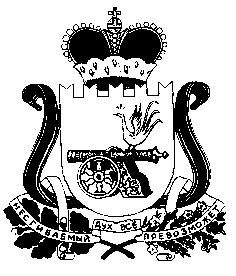 